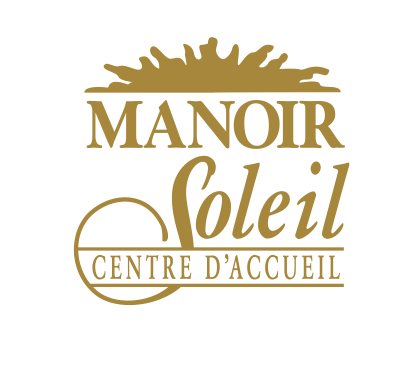 Le plan d’amélioration de la qualité de Manoir Soleil représente une synthèse des moyens qui sont ou seront utilisés afin de gérer, d’assurer et d’évaluer la qualité des soins et services.  Il représente notre engagement à fournir des services de qualité et sécuritaires à nos résidents, un milieu de travail sein et dynamique valorisant pour les membres de nos équipes et de meilleures performances générales pour l’entreprise.Plusieurs dimensions applicables à la qualité existent, huit dimensions ont retenu l’attention des participants, ce qui constitue des assises au plan d’amélioration de la qualité de Manoir Soleil.Les huit dimensions sont :SécuritéAssurez ma sécuritéServices centrés sur l’usagerCollaborez avec moi et ma famille à mes soins pour me sentir comme à la maisonMilieu de travailPrenez soin de ceux qui s’occupent de moi exempt de violence et harcèlementEfficienceUtilisez les ressources le plus adéquatement possible, bonne personne, bon endroit et bonne tache.PertinenceFaites ce qu’il faut pour atteindre les meilleurs résultatsAccessibilitéOffrez-moi des services équitables, en temps opportunAccent sur la populationTravaillez avec ma communauté pour prévoir nos besoins et y répondreContinuitéCoordonnez mes soins tout au long du continuum de soinsLes indicateurs de performances, regroupés par différents tableaux de bord de gestion, permettront de suivre l’évolution de la qualité et de l’efficacité des mesures mises en place. En collaboration avec l’apport des employés, résidents, familles, proches aidants, bénévoles et partenaires, le tableau de bord regroupera les six (6)  indicateurs suivants :Jours présences ;Nombre d’incidents/accidents ;			Nombre d’erreurs de médicaments ;Nombre de chutesTaux de résidents ayant une contention ou des contentionsPlaintes de la clientèleLes données du tableau de bord seront recueillies trimestriellement, transposées de façon visuelle et partagées aux parties prenantes de l’organisation. Chacun des indicateurs comprendront un objectif spécifique, une cible mesurable et désirée, une mesure, un rendement et définir une activité pour améliorer le rendement au besoin pour atteindre la cible souhaitée.  Un responsable sera nommé pour transmettre les données à la direction générale afin de s’assurer de la mise à jour des tableaux de bord.  Ceci dans le but d’évaluer la performance de l’entreprise, l’efficacité et de suggérer de nouvelles pistes d’amélioration continue au besoin pour s’assurer d’offrir des soins et des services de qualité aux résidents de Manoir Soleil.tableau de bordACCESSIBILITÉ DES SERVICESJOURS - PRÉSENCESQUALITÉ DES SOINS ET SERVICESNOMBRE D’INCIDENT/ACCIDENTSNOMBRE D’ERREURS DE MÉDICAMENTSCHUTESCONTENTION(S)PLAINTE À LA CLIENTÈLECe plan d’amélioration de la qualité s’inscrit dans une démarche structurée de la planification stratégique et du plan opérationnel 2023-2025 de Manoir Soleil  L’objectif ultime demeure l’accomplissement de la mission de MANOIR SOLEIL, qui en collaboration continue avec les résidents, familles, proches aidants, bénévoles et ses partenaires, nous désirons offrir un milieu de vie substitut agréable et familial, dans lequel sont offerts des soins de qualité, sécuritaires avec assistance et soutien selon les besoins personnalisés de chacun. Tout cela en respectant les valeurs et l’histoire de vie du résident.  Le bien-être des aînés est notre priorité.  Nous tenons à remercier la précieuse collaboration de tous à l’élaboration de ce plan d’amélioration de la qualité Manoir Soleil,Christine GrégoireChristine Grégoire, Directrice généraleNancy GaudetNancy Gaudet, PrésidenteIndicateurObjectif
Cible
MesureRendement
2022-2023Rendement
2022-2023Rendement
2022-2023Rendement
2022-2023ActivitésResponsableAnnée 
précédente
2021-2022Q-196%Q-298%Q-397%Q-498%C.Déziel
(adj.-dir)Jours présences2022-2023Offrir maximum d’hébergement aux aînésCible : ≥ 95%Rapport AdministratifQ-195%Q-297%Q-399%Q-499%Respect 24-48h libérer la chambre ;C.Déziel
(adj.-dir)Jours présences2023-2024Jours présences2024-2025IndicateurObjectif
Cible
MesureRendement
Rendement
Rendement
Rendement
ActivitésResponsableAnnée précédente
2021-2022Q-143Q-251Q-341Q-421J. Vignola
(DSI)Nombre d’incidents/
accidents2022-2023Réduire le nombre d’incidents et d’accidentsCible : - 10%Rapport trimestriel 
AH-223Q-130Q-229Q-350



Q-453Q3 : Ecart/solution
Programme de marche renforcé,Plan de travail PABJ. Vignola
(DSI)Nombre d’incidents/
accidents2023-2024Nombre d’incidents/
accidents2024-2025IndicateurObjectif
Cible
MesureRendement
Rendement
Rendement
Rendement
ActivitésResponsableAnnée précédente
2021-2022Q-13Q-25Q-30Q-43J. Vignola
(DSI)Nombre d’erreurs de médicaments2022-2023Réduire le nombre d’erreurs de médicamentsQ-1
1Q-2
2Q-3


4Q-4
3Enseignement auprès équipes infirmier.  Révision des 7 Bons.J. Vignola
(DSI)Nombre d’erreurs de médicaments2023-2024Nombre d’erreurs de médicaments2023-2024IndicateurObjectif
Cible
MesureRendement
Rendement
Rendement
Rendement
ActivitésResponsableAnnée précédente
2021-2022Q-140Q-246Q-339Q-439J. Vignola
(DSI)Nombre de chutes2022-2023Réduire le nombre d’incidents et d’accidentsCible : - 10%Rapport trimestriel 
AH-223Q-128Q-227Q-3



46Q-4
18Q3 : Ecart/solution
Programme de marche renforcé,Plan de travail PABJ. Vignola
(DSI)Nombre de chutes2023-2024Nombre de chutes2024-2025IndicateurObjectif
Cible
MesureRendement
Rendement
Rendement
Rendement
ActivitésResponsableTaux résidents ayant une contention ou des contentions2022-2023Réduire le nombre de contentionCible : - 20%

Rapport infirmierQ-112Q-212Q-3


15Q-4
15Diminution état général

Enseignement auprès des familles.Essayez des méthodes alternativesJ. Vignola
(DSI)Taux résidents ayant une contention ou des contentions2023-2024Taux résidents ayant une contention ou des contentions2024-2025IndicateurObjectif
Cible
MesureRendement
Rendement
Rendement
Rendement
ActivitésResponsableAnnée précédente
2021-2022Q-1

0Q-2

0Q-30Q-40+ Sondage de satisfaction annuelle, volet soins% très satisfait% insatisfaitC. Grégoire(DG)
Plainte de la clientèle
2022-2023 

(basé rapport annuel application de la procédure d’examen des plaintes et l’amélioration de la qualité des services)Réduire le nombre de plainte de la clientèleCible : 
Moins de 5/anRapport annuel commissaire aux plaintes et à la qualitéQ-10Q-20Q-3Q-4+ Sondage de satisfaction annuelle, volet soins85% très satisfait15% plutôt satisfaisant0% insatisfaitDocument sera remis 21/6 /2023C. Grégoire (DG)
Plainte de la clientèle
2023-2024
Plainte de la clientèle
2024-2025